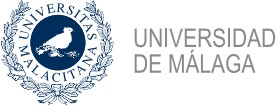 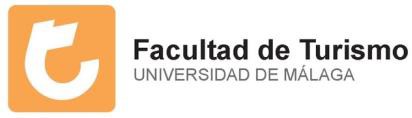 TABLA DE RECONOCIMIENTOS DE MOVILIDAD ESTUDIANTILSI KOPER03CURSO 2022/2023Asignaturas en Destino:Asignaturas en Destino:Asignaturas en Destino:Asignaturas en Destino:Reconocidas en el Grado en TurismoReconocidas en el Grado en TurismoReconocidas en el Grado en TurismoReconocidas en el Grado en TurismoReconocidas en el Grado en TurismoCódigo de la asignaturaAsignatura destinoSemestresCréditosCódigo de la asignaturaNombre de la asignaturaTipoSemestresCréditosMarketing in tourism SM16OPBOLSA DE OPTATIVIDADOM(Optativa Manual)1er CUATRIMESTRE30English in tourism SM16Project management SM16Sustainable tourism SM16Cultural Events and Tourism SM16Asignaturas en Destino:Asignaturas en Destino:Asignaturas en Destino:Asignaturas en Destino:Reconocidas en el Grado en CC. Gastronómicas y Gest. HoteleraReconocidas en el Grado en CC. Gastronómicas y Gest. HoteleraReconocidas en el Grado en CC. Gastronómicas y Gest. HoteleraReconocidas en el Grado en CC. Gastronómicas y Gest. HoteleraReconocidas en el Grado en CC. Gastronómicas y Gest. HoteleraCódigo de la asignaturaAsignatura destinoSemestresCréditosCódigo de la asignaturaNombre de la asignaturaTipoSemestresCréditosMarketing in tourism SM16304Fundamentos de marketingOU(Obligatoria)1er CUATRIMESTRE6English in tourism SM16301Inglés Aplicado a la Gastronomía y la Gestión HoteleraOU(Obligatoria)1er CUATRIMESTRE6Project management SM16Gestión del departamento de alimentos y bebidas6Sustainable tourism SM16Bolsa de optatividadOM(Optativa Manual)1er CUATRIMESTRE12Cultural Events and Tourism SM16